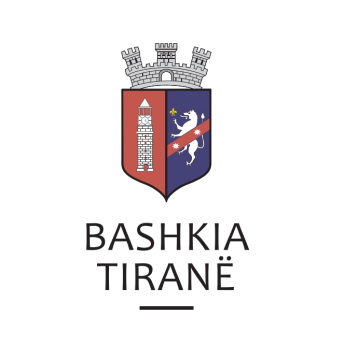      R  E  P U  B  L  I  K  A    E   S  H  Q  I  P  Ë  R  I  S  Ë
  BASHKIA TIRANË
DREJTORIA E PËRGJITHSHME PËR MARRËDHËNIET ME PUBLIKUN DHE JASHTË
DREJTORIA E KOMUNIKIMIT ME QYTETARËTLënda: Kërkesë për shpallje nga Gjykata e Shkallës së Parë për Krimet e Rënda Tiranë për z. Gjergji Kohila.Pranë Bashkisë Tiranë ka ardhur kërkesa për shpallje nga Gjykata e Shkallës së Parë për Krimet e Rënda Tiranë me nr. 74 akti, datë 22.05.2019, protokolluar në institucionin tonë me nr. 21966 prot., datë 27.05.2019.Ju sqarojmë se kjo gjykatë dërgon për shpalljen e çështjes civile që i përket palëve:Të pandehurve:    Saimir Tahiri, Jaeld Çela, Sokol Bode, Gjergji KohilaAkuzuar:               Për kryerjen e veprës penale “Trafikim i narkotikëve”, në                                 bashkëpunim në formën e grupit të strukturuar kriminal, etj.Data dhe ora e seancës:  19.06.2019, 09:30Drejtoria e Komunikimit me Qytetarët ka bërë të mundur afishimin e shpallje për z. Gjergji Kohila, në tabelën e shpalljeve të Sektorit të Informimit dhe Shërbimeve për Qytetarët pranë Bashkisë Tiranë.     R  E  P U  B  L  I  K  A    E   S  H  Q  I  P  Ë  R  I  S  Ë
  BASHKIA TIRANË
DREJTORIA E PËRGJITHSHME PËR MARRËDHËNIET ME PUBLIKUN DHE JASHTË
DREJTORIA E KOMUNIKIMIT ME QYTETARËTLënda: Kërkesë për shpallje nga Gjykata e Apelit Durrës për znj. Bukuroshe Bellova.Pranë Bashkisë Tiranë ka ardhur kërkesa për shpallje nga Gjykata e Apelit Durrës, me nr. 1064 sistemi (A.V), datë 27.05.2019, protokolluar në Bashkinë Tiranë me nr. 22102 prot., datë 28.05.2019.Ju sqarojmë se kjo gjykatë dërgon shpallje se është zhvilluar gjykimi i çështjes civile që i përket:Paditës:            Qamil AllkjaTë paditur:      Burbuqe Deliallisi, Manushaqe Shyti, Almesha Hoxha, Dashuri Ramilli,                           Dashamir Shtiza, Bukuroshe Bellova, Hajri Shtiza, Pranvera Shtiza,                           Skender Lela, Luljeta Hidri, Shpresa Gica, Shpetim Çaushi, Gezim                           Çaushi, Drita Isaj, Nimete Sefa, Lirije Maluka, Vera Mema, Gentian                           Mema, Denis Mema, Orkid Mema, Ginlieta Mema, Abdulla Mema, Aida                           Xhepa, Etleva Bishqemi, Mercedes Gjata, Donado Gjata, Aldo Gjata,                           Ministria e Financave me pjesëmarrjen e Avokaturës së Shtetit.Objekti:           Sigurimin e padisë, pezullimin e zbatimin e çdo lloj veprimi                           administrativ, apo akt administrativ e ndërtimor, etj.Drejtoria e Komunikimit me Qytetarët ka bërë të mundur afishimin e shpalljes për znj. Bukuroshe Bellova, në tabelën e shpalljeve të Sektorit të Informimit dhe Shërbimeve për Qytetarët pranë Bashkisë Tiranë.     R  E  P U  B  L  I  K  A    E   S  H  Q  I  P  Ë  R  I  S  Ë
  BASHKIA TIRANË
DREJTORIA E PËRGJITHSHME PËR MARRËDHËNIET ME PUBLIKUN DHE JASHTË
DREJTORIA E KOMUNIKIMIT ME QYTETARËTLënda: Kërkesë për shpallje nga Gjykata e Rrethit Gjyqësor Tiranë, Dhoma Penale, për z. Xhevair Meta.Pranë Bashkisë Tiranë ka ardhur kërkesa për shpallje nga Gjykata e Rrethit Gjyqësor Tiranë (Dhoma Penale), me nr. 81 regj. themeltar, datë 23.05.2019, protokolluar në institucionin tonë me nr. 22103 prot., datë 28.05.2019.Ju sqarojmë se kjo gjykatë dërgon shpallje se është zhvilluar gjykimi i çështjes penale që i përket:Kërkues:        Prokuroria e Rrethit Gjyqësor TiranëI pandehur:   Xhevair MetaAkuzuar:        Për kryerjen e veprës penale “Drejtim i automjetit në mënyrë të                          parregullt”.Data dhe ora e seancës:  24.06.2019, 10:00Drejtoria e Komunikimit me Qytetarët ka bërë të mundur afishimin e shpalljes për z. Xhevair Meta, në tabelën e shpalljeve të Sektorit të Informimit dhe Shërbimeve për Qytetarët pranë Bashkisë Tiranë.     R  E  P U  B  L  I  K  A    E   S  H  Q  I  P  Ë  R  I  S  Ë
  BASHKIA TIRANË
DREJTORIA E PËRGJITHSHME PËR MARRËDHËNIET ME PUBLIKUN DHE JASHTË
DREJTORIA E KOMUNIKIMIT ME QYTETARËTLënda: Kërkesë për shpallje nga Gjykata e Rrethit Gjyqësor Tiranë, për z. Endri Sulaj.Pranë Bashkisë Tiranë ka ardhur kërkesa për shpallje nga Gjykata e Rrethit Gjyqësor Tiranë, me nr. 1728 akti, datë 23.05.2019, protokolluar në institucionin tonë me nr. 22104 prot., datë 28.05.2019.Ju sqarojmë se kjo gjykatë dërgon shpallje për zhvillimin e gjykimit të çështjes penale që i përket:I pandehur:   Endri SulajData dhe ora e seancës:  05.06.2019, 13:00Drejtoria e Komunikimit me Qytetarët ka bërë të mundur afishimin e shpalljes për z. Endri Sulaj, në tabelën e shpalljeve të Sektorit të Informimit dhe Shërbimeve për Qytetarët pranë Bashkisë Tiranë.     R  E  P U  B  L  I  K  A    E   S  H  Q  I  P  Ë  R  I  S  Ë
  BASHKIA TIRANË
DREJTORIA E PËRGJITHSHME PËR MARRËDHËNIET ME PUBLIKUN DHE JASHTË
DREJTORIA E KOMUNIKIMIT ME QYTETARËTLënda: Kërkesë për shpallje nga Gjykata e Rrethit Gjyqësor Tiranë, për z. Klodian Tafa.Pranë Bashkisë Tiranë ka ardhur kërkesa për shpallje nga Gjykata e Rrethit Gjyqësor Tiranë, me nr. 1728 akti, datë 23.05.2019, protokolluar në institucionin tonë me nr. 22105 prot., datë 28.05.2019.Ju sqarojmë se kjo gjykatë dërgon shpallje për zhvillimin e gjykimit të çështjes penale që i përket:I pandehur:   Klodian TafaData dhe ora e seancës:  05.06.2019, 13:00Drejtoria e Komunikimit me Qytetarët ka bërë të mundur afishimin e shpalljes për z. Klodian Tafa, në tabelën e shpalljeve të Sektorit të Informimit dhe Shërbimeve për Qytetarët pranë Bashkisë Tiranë.     R  E  P U  B  L  I  K  A    E   S  H  Q  I  P  Ë  R  I  S  Ë
  BASHKIA TIRANË
DREJTORIA E PËRGJITHSHME PËR MARRËDHËNIET ME PUBLIKUN DHE JASHTË
DREJTORIA E KOMUNIKIMIT ME QYTETARËTLënda:  Kërkesë për shpallje nga Gjykata e Rrethit Gjyqësor Sarandë për z. Sadik Çoçoli, znj. Rilindje Çipi, z. Ferdinant Petrela, znj. Zana Çoçoli, z. Arben Çoçoli, z. Bledar Çoçoli, z. Tritan Kalo dhe znj. Edlira Barbullushi.Pranë Bashkisë Tiranë ka ardhur kërkesa për shpallje nga Gjykata e Rrethit Gjyqësor Sarandë me nr. regj. them. 01378, datë 22.05.2019, protokolluar në Bashkinë Tiranë me nr. 22096 prot., datë 28.05.2019.Ju sqarojmë se kjo gjykatë dërgon shpallje për zhvillimin e gjykimit të çështjes penale që i përket:Paditës:            Këshilli i Ministrave Të Paditur:     ATP Tiranë, Diana Reso, etjObjekti:          Shfuqizim dhe kundërshtim vendimi të KKP, etj. Data dhe ora e seancës:   17.06.2019, 12:00 Drejtoria e Komunikimit me Qytetarët ka bërë të mundur afishimin e shpallje për z. Sadik Çoçoli, znj. Rilindje Çipi, z. Ferdinant Petrela, znj. Zana Çoçoli, z. Arben Çoçoli, z. Bledar Çoçoli, z. Tritan Kalo dhe znj. Edlira Barbullushi, në tabelën e shpalljeve të Sektorit të Informimit dhe Shërbimeve për Qytetarët pranë Bashkisë Tiranë.     R  E  P U  B  L  I  K  A    E   S  H  Q  I  P  Ë  R  I  S  Ë
  BASHKIA TIRANË
DREJTORIA E PËRGJITHSHME PËR MARRËDHËNIET ME PUBLIKUN DHE JASHTË
DREJTORIA E KOMUNIKIMIT ME QYTETARËTLënda: Kërkesë për shpallje nga Gjykata e Rrethit Gjyqësor Lezhë për shoqërinë “I-AS” sh.p.k., me administrator z. Ndue Shkurti.  Pranë Bashkisë Tiranë ka ardhur kërkesa për shpallje nga Gjykata e Rrethit Gjyqësor Lezhë, me nr. 486akti, datë 24.05.2019, protokolluar në institucionin tonë me nr. 22097 prot., datë 28.05.2019.Ju sqarojmë se kjo gjykatë dërgon për shpallje njoftimin për gjykimin të çështjes civile me palë:Paditës:                        Ylber XhikaPaditur:                       Shoqëria “I-AS” sh.p.k.Objekti :                      Kthim shume, zgjidhje kontrate, etj.Drejtoria e Komunikimit me Qytetarët ka bërë të mundur afishimin e shpalljes për shoqërinë “I-AS” sh.p.k., me administrator z. Ndue Shkurti, në tabelën e shpalljeve të Sektorit të Informimit dhe Shërbimeve për Qytetarët pranë Bashkisë Tiranë.     R  E  P U  B  L  I  K  A    E   S  H  Q  I  P  Ë  R  I  S  Ë
  BASHKIA TIRANË
DREJTORIA E PËRGJITHSHME PËR MARRËDHËNIET ME PUBLIKUN DHE JASHTË
DREJTORIA E KOMUNIKIMIT ME QYTETARËTLënda: Kërkesë për shpallje nga Gjykata e Apelit Durrës për z. Arben Prrenjasi dhe z. Aleksander Miraj.Pranë Bashkisë Tiranë ka ardhur kërkesa për shpallje nga Gjykata e Apelit Durrës, me nr. 954 sistemi (A.B), datë 27.05.2019, protokolluar në Bashkinë Tiranë me nr. 22099 prot., datë 28.05.2019.Ju sqarojmë se kjo gjykatë dërgon shpallje komunikim për Njoftim Rekursi, që i përket:Paditës:                 Elida Zeqo (Miraj)Të Paditur:          Ismet Ademi, Shoqëria Tregtare “Ejstel” sh.p.k.Persona të tretë:  Arben Prrenjasi, Aleksander MirajObjekti:                Detyrimin e të paditurit dhe firma “Ejstel” sh.p.k., të zbatojë                                marrëveshjen e bashkëpunimit.Drejtoria e Komunikimit me Qytetarët ka bërë të mundur afishimin e shpalljes për z. Arben Prrenjasi dhe z. Aleksander Miraj, në tabelën e shpalljeve të Sektorit të Informimit dhe Shërbimeve për Qytetarët pranë Bashkisë Tiranë.     R  E  P U  B  L  I  K  A    E   S  H  Q  I  P  Ë  R  I  S  Ë
  BASHKIA TIRANË
DREJTORIA E PËRGJITHSHME PËR MARRËDHËNIET ME PUBLIKUN DHE JASHTË
DREJTORIA E KOMUNIKIMIT ME QYTETARËTLënda: Kërkesë për shpallje nga Gjykata e Apelit Durrës për znj. Pranvera Shtiza.Pranë Bashkisë Tiranë ka ardhur kërkesa për shpallje nga Gjykata e Apelit Durrës, me nr. 1064 sistemi (A.V), datë 27.05.2019, protokolluar në Bashkinë Tiranë me nr. 22100 prot., datë 28.05.2019.Ju sqarojmë se kjo gjykatë dërgon shpallje se është zhvilluar gjykimi i çështjes civile që i përket:Paditës:            Qamil AllkjaTë paditur:      Burbuqe Deliallisi, Manushaqe Shyti, Almesha Hoxha, Dashuri Ramilli,                           Dashamir Shtiza, Bukuroshe Bellova, Hajri Shtiza, Pranvera Shtiza,                           Skender Lela, Luljeta Hidri, Shpresa Gica, Shpetim Çaushi, Gezim                           Çaushi, Drita Isaj, Nimete Sefa, Lirije Maluka, Vera Mema, Gentian                           Mema, Denis Mema, Orkid Mema, Ginlieta Mema, Abdulla Mema, Aida                           Xhepa, Etleva Bishqemi, Mercedes Gjata, Donado Gjata, Aldo Gjata,                           Ministria e Financave me pjesëmarrjen e Avokaturës së Shtetit.Objekti:           Sigurimin e padisë, pezullimin e zbatimin e çdo lloj veprimi                           administrativ, apo akt administrativ e ndërtimor, etj.Drejtoria e Komunikimit me Qytetarët ka bërë të mundur afishimin e shpalljes për znj. Pranvera Shtiza, në tabelën e shpalljeve të Sektorit të Informimit dhe Shërbimeve për Qytetarët pranë Bashkisë Tiranë.     R  E  P U  B  L  I  K  A    E   S  H  Q  I  P  Ë  R  I  S  Ë
  BASHKIA TIRANË
DREJTORIA E PËRGJITHSHME PËR MARRËDHËNIET ME PUBLIKUN DHE JASHTË
DREJTORIA E KOMUNIKIMIT ME QYTETARËTLënda: Kërkesë për shpallje nga Gjykata e Apelit Durrës për znj. Lirije Maluka.Pranë Bashkisë Tiranë ka ardhur kërkesa për shpallje nga Gjykata e Apelit Durrës, me nr. 1064 sistemi (A.V), datë 27.05.2019, protokolluar në Bashkinë Tiranë me nr. 22101 prot., datë 28.05.2019.Ju sqarojmë se kjo gjykatë dërgon shpallje se është zhvilluar gjykimi i çështjes civile që i përket:Paditës:            Qamil AllkjaTë paditur:      Burbuqe Deliallisi, Manushaqe Shyti, Almesha Hoxha, Dashuri Ramilli,                           Dashamir Shtiza, Bukuroshe Bellova, Hajri Shtiza, Pranvera Shtiza,                           Skender Lela, Luljeta Hidri, Shpresa Gica, Shpetim Çaushi, Gezim                           Çaushi, Drita Isaj, Nimete Sefa, Lirije Maluka, Vera Mema, Gentian                           Mema, Denis Mema, Orkid Mema, Ginlieta Mema, Abdulla Mema, Aida                           Xhepa, Etleva Bishqemi, Mercedes Gjata, Donado Gjata, Aldo Gjata,                           Ministria e Financave me pjesëmarrjen e Avokaturës së Shtetit.Objekti:           Sigurimin e padisë, pezullimin e zbatimin e çdo lloj veprimi                           administrativ, apo akt administrativ e ndërtimor, etj.Drejtoria e Komunikimit me Qytetarët ka bërë të mundur afishimin e shpalljes për znj. Lirije Maluka, në tabelën e shpalljeve të Sektorit të Informimit dhe Shërbimeve për Qytetarët pranë Bashkisë Tiranë.